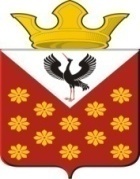 Российская  ФедерацияСвердловская областьБайкаловский районПостановлениеГлавы  Краснополянского сельского поселенияот 19 января 2024 года № 6-пОб утверждении Перечня единых специально отведенных или приспособленных для коллективного обсуждения общественно значимых вопросов и выражения общественных настроений, а также для массового присутствия граждан для публичного выражения общественного мнения по поводу актуальных проблем преимущественно общественно-политического характера мест на территории Краснополянского сельского поселения  На основании Постановления от 09.03.2017г. № 128-ПП «Об утверждении перечня единых специально отведенных или приспособленных для коллективного обсуждения общественного значимых  вопросов и выражения общественных настроений, а также для массового присутствия граждан для публичного выражения общественного мнения по поводу актуальных проблем преимущественно общественно-политического характера мест в муниципальных образованиях, расположенных на территории Свердловской области» (ред. от 23.11.2023), ПОСТАНОВЛЯЮ: Утвердить Перечень единых специально отведенных или приспособленных для коллективного обсуждения общественно значимых вопросов и выражения общественных настроений, а также для массового присутствия граждан для публичного выражения общественного мнения по поводу актуальных проблем преимущественно общественно-политического характера мест на территории Краснополянского сельского поселения (прилагается).Постановление от 26.05.2016  № 134 «Об утверждении Перечня единых специально отведенных или приспособленных для коллективного обсуждения общественно значимых вопросов и выражения общественных настроений, а также для массового присутствия граждан для публичного выражения общественного мнения по поводу актуальных проблем преимущественно общественно-политического характера мест на территориях муниципальных образований в муниципальном образовании Краснополянское сельское поселение и норм предельной заполняемости территорий в местах проведения публичных мероприятий, требующих подачи уведомления» считать утратившим силу.Настоящее Постановление разместить на официальном сайте Администрации в сети «Интернет» www.krasnopolyanskoe.ru. Контроль за исполнением настоящего Постановления оставляю за собой.Глава Краснополянского  сельского поселения                                      А.Н. Кошелев Приложение № 1к Постановлению ГлавыКраснополянского сельского поселенияот 19.01.2024г. № 6-пПеречень  единых специально отведенных или приспособленных для коллективного обсуждения общественно значимых вопросов и выражения общественных настроений, а также для массового присутствия граждан для публичного выражения общественного мнения по поводу актуальных проблем преимущественно общественно-политического характера мест на территории Краснополянского сельского поселенияN п/пНаименование территории или объектаМестоположение территории или адрес объектаПлощадь территории или объекта (кв. м)12341.Открытая площадкаСвердловская обл., Байкаловский район, с. Краснополянское ул. Советская, 24529